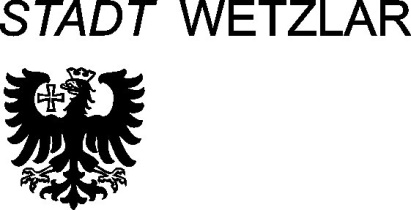 Büro der Stadtverordnetenversammlung                          Wetzlar, den 15.09.2020Zutrittsregelung für Zuschauer zur öffentlichen Sitzung des Finanz- und Wirtschaftsausschusses der StadtverordnetenversammlungAufgrund der aktuellen Situation hinsichtlich der Corona-Pandemie weisen wir darauf hin, dass die Anzahl der Zuschauer begrenzt wird. Wenn Sie an der Sitzung teilnehmen möchten, melden Sie sich bitte vorab unter Angabe Ihres Namens und Ihrer Anschrift tel. beim Büro der Stadtverordnetenversammlung, Tel. Nr. 06441/99-1022, an. Der Einlass beginnt am Sitzungsort ab 17:30 Uhr. Die Vergabe der Zuschauerplätze erfolgt nach der Reihenfolge der Anmeldungen.gez. Stefan FrelsAmtsleiter